Urząd Miejski w Mosinie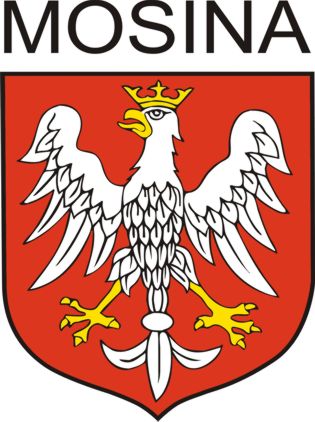 pl. 20 Października 1		62-050 Mosina
tel. +48 61 8109-500		fax +48 61 8109-558
www.mosina.pl 		boi@mosina.plGodziny urzędowaniaPoniedziałek: 9.00 – 17.00; Wtorek – Piątek: 7.00 – 15.00Urząd Stanu Cywilnego w Mosinie        usc@mosina.pl						                 tel. +48 61 8109-560WNIOSEK O ZMIANĘ IMIENIA, NAZWISKA, NAZWISKA RODOWEGO______________________________________________________________________________o zmianę nazwiska (noszonego, rodowego)*o zmianę imienia (imion) *Dane wnioskodawcy:Nazwisko ………………………………………………………………………………….Imię (imiona) ………………………………………………………………………………Nazwisko rodowe …………………………………………………………………………Data urodzenia ……………………………………………………………………………Miejsce urodzenia …………………………………………………………………………Stan cywilny ………………………………………………………………………………..Obywatelstwo ………………………………………………………………………………Adres zamieszkania i do korespondencji ……………………………………………….……………………………………………………………………………………………….Numer dokumentu tożsamości, data wydania i organ wydający ……………………………………………………………………………………………………10. Numer ewidencyjny PESEL ……………………………………………………………...11. Telefon kontaktowy ……………………………………………………………………….12. Imię (imiona) / nazwisko, na jakie ma nastąpić zmiana ………………………………………………………………………………………………...      13. Akt  urodzenia został sporządzony w Urzędzie Stanu Cywilnego              w  ………………………………………………………………………………………..                                  14. Akt małżeństwa został sporządzony w Urzędzie Stanu Cywilnego       w ………….………………………………………………………................................Wypełnić w przypadku, gdy zmiana dotyczy małoletniego dziecka Dane współmałżonka (drugiego z rodziców): Nazwisko ……………………………………………………………………………….Imię (imiona) ……………………………………………………………………………Nazwisko rodowe ………………………………………………………………………Data urodzenia …………………………………………………………………………Miejsce urodzenia ………………………………………………………………………Adres zamieszkania i do korespondencji …………………………………………………………………………………………………………………………………………Numer dokumentu tożsamości, data wydania i organ wydający………………………………………………………………………………………………Dane małoletniego dziecka, którego zmiana dotyczy:      1. Nazwisko …………………………………………………………………………………     2. Imię (imiona) …………………………………………………………………………….     3. Nazwisko rodowe ……………………………………………………………………….     4. Nr ewidencyjny PESEL …………………………………………………………………. 5. Imię (imiona) / nazwisko, na jakie ma nastąpić zmiana ……………………………………………………………………………………………..     6. Akt urodzenia został sporządzony w Urzędzie Stanu Cywilnego          w ………………………………………………………………………………………….    IV. Uzasadnienie……………………………………………………………………………………………………………………………………………………………………………………………………………………………………………………………………………………………………………………………………………………………………………………………………………………………………………………………………………………………………………………………………………………………………………………………………………………………………………………………………………………………………………………………………………………………………………………………………………………………………………………………………………………………………………………………………………………………………………………………………………………………………………………………………………………………….………………………………………………………………………………………………. ………………………………………………………………………………………………………………………………………………………………………………………………………………………………………………………………………………………………………………………………………………………………………………………………………………………………………………………………………………………………………………………………………………………………………………………………………………………………………………………………………………………………………………………………………………………………………………………………………………………………………………………………………………………………………………………………………………………………………………………………………………………………………………………………………………………………………………………………………………………………………………………………Oświadczam, że w tej sprawie nie został złożony wniosek do innego kierownika urzędu stanu cywilnego/ nie została wydana już decyzja odmowna.………………………………………………………………………………………………………………………………………………………………………………………………………………………………………………………………………………………………Załączniki: *zgoda dziecka, które ukończyło 13 lat na zmianę swojego imienia  (imion) / nazwiska,zgoda drugiego z rodziców na zmianę imienia (imion) / nazwiska  małoletniego dziecka,inne (wymienić jakie):*   właściwe zaznaczyćMosina, dnia ……………………………………..                      ………………………………                                                                               /podpis wnioskodawcy/Uwaga: Decyzja zezwalająca na zmianę imienia lub nazwiska podlega opłacie skarbowej w wysokości 37 zł.